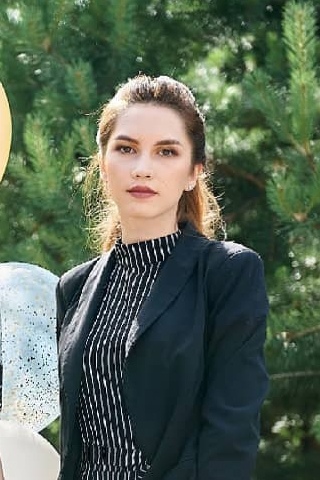 Татаринова Дарья Олеговнаобладатель знака отличия Пермского края «Гордость Пермского края» (2020год) Воспитанница  городского Штаба «РДШ», педагог Фахртдинова Динара ВахитовнаПобедитель (2 место) онлайн – конкурса в рамках Федерального проекта Российского союза молодёжи «Мы вместе!» (2019, 2020 гг.);победитель (2 место) рейтинга региональных делегаций X юбилейного фестиваля учащейся молодёжи в рамках Федерального проекта Российского союза молодёжи «Мы вместе!»;участница Форума ученического самоуправления Приволжского федерального округа;участница Всероссийского проекта «РДШ – территория самоуправления» (2019, 2020 гг.).участница Всероссийского конкурса волонтёрских инициатив «Доброволец России – 2020»; участница Всероссийского исторического онлайн - квеста «Наша Победа»;участница II краевого слет «Мы шагаем с РДШ» общественной организации «РДШ»;участница VI краевого форума «Голос каждого ребенка должен быть услышан».